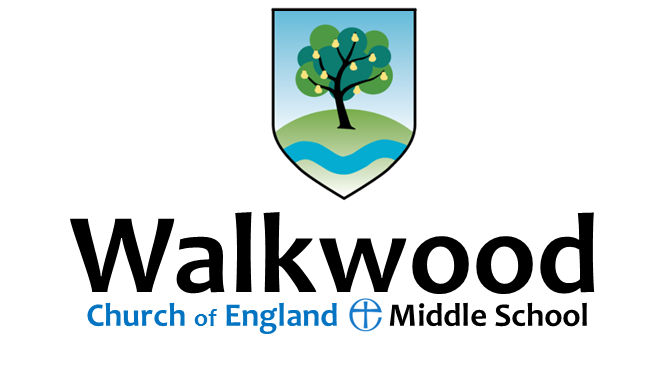 Application for an Independent Admission Appeal HearingThe completed form should be sent to:The Clerk to the GovernorsWalkwood Church of England Middle SchoolFeckenham RoadRedditchB97 5AQclerk@walkwoodms.worcs.sch.uk Name of ChildName of ChildName of ChildName of ChildSurname:First Names:Date of birth:Gender:Home Address:Postcode:Name of Parent or CarerName of Parent or CarerName of Parent or CarerName of Parent or CarerName of Parent or CarerName of Parent or CarerTitle:Surname:First Name:Home Address:(if different from child’s home)Home Address:(if different from child’s home)Postcode:Postcode:Home Telephone:Home Telephone:Mobile Number:Email:Email:The Appeal MeetingThe Appeal MeetingThe Appeal MeetingThe Appeal MeetingThe Appeal MeetingThe Appeal MeetingHow do you wish to have your appeal dealt with?Please tick one of the optionsHow do you wish to have your appeal dealt with?Please tick one of the optionsAttend the Appeal Hearing in personAppeal to be heard with written representationsWill you require any additional support? (e.g. language interpreter, signer or mobility access)Will you require any additional support? (e.g. language interpreter, signer or mobility access)Will you require any additional support? (e.g. language interpreter, signer or mobility access)Will you require any additional support? (e.g. language interpreter, signer or mobility access)Will you require any additional support? (e.g. language interpreter, signer or mobility access)Will you require any additional support? (e.g. language interpreter, signer or mobility access)If you are attending the hearing and will be bringing anyone else, please specify:If you are attending the hearing and will be bringing anyone else, please specify:If you are attending the hearing and will be bringing anyone else, please specify:If you are attending the hearing and will be bringing anyone else, please specify:If you are attending the hearing and will be bringing anyone else, please specify:If you are attending the hearing and will be bringing anyone else, please specify:NameRole (e.g. friend, partner, legal adviser) Role (e.g. friend, partner, legal adviser) Reasons for AppealPlease outline the reasons for your appeal. (You should do this whether you are planning to attend the appeal hearing or not.) Please attach additional sheets/information to the form as necessary. If you are completing this form electronically, please feel able to expand or contract the statement box below.)Signature:Name (Block letters please)Date:For Clerk’s use only:For Clerk’s use only:For Clerk’s use only:For Clerk’s use only:Date Received Date of HearingAppeal GrantedAppeal declined